JEZUSOVA ZADNJA OPOZORILA  UVODNA ANIMACIJA – zgodba Lastovka ( Peter Ribes: Zgodbe in prilike, str. 55) Obnova zgodbe:  Starejše lastovke vedo, da morajo jeseni odleti v toplejše kraje, ker sicer ne bodo preživele. Ena od lastovk v tem početju ne vidi smisla, zato ostane, ne upošteva »opozorila« drugih lastovk in na koncu umre. Lastovke, ki so opozorilo upoštevale se vrnejo spomladi in spet uživajo.  TEMAJezus je vedel, da bo moral umreti, a preden se je to zgodilo, je želel svojim učencem še dati zadnja opozorila, vse v želji, da jim bo dobro, tudi, ko njega ne bo več z njimi. Preden poiščemo vsebino teh zadnjih Jezusovih opozoril v Svetem pismu, se spomnimo, kaj se je z Jezusom sploh dogajalo po tem, ko je še zadnjič prišel v Jeruzalem (na hitro preletimo glavne dogodke in tudi dneve v velikem tednu, ko se teh dogodkov spominjamo). Slavnostni prihod v Jeruzalem, ki se ga spominjamo na cvetno nedeljo. Prišel je zaradi pashe. Pashalni obed je bil zelo pomembne. Jude je spominjal na  čas, ko je Bog Mojzesu omogočil, da je izpeljal Izraelce iz Egipta, kjer so bili sužnji. To zadnjo pashalno večerjo Jezusa s svojimi učenci imenujemo zadnja večerja, posebej se je spominjamo na Velik četrtek.Jezus gre z učenci molit na vrt blizu Oljske gore, tam ga primejo vojaki, ga mučijo in  križajo… Križanja se spominjamo na Velik petek. Jezus umre, položijo ga v grob. Jezusa v grobu se spominjamo na Veliko soboto.Tretji dan vstane od mrtvih – tega se spominjamo na Veliko noč, ki se začne že v soboto , ko sonce zaide – takrat se začne nov dan. Zato je Velikonočna vigilija, najpomembnejša maša za vse kristjane, ko se posebej veselimo Jezusovega vstajenja, že v soboto zvečer, po sončnem zahodu. DEJAVNOST:Otroci se razdelijo v 4 skupine. Vsaka skupina v Svetem pismu poišče v enemu od Evangeliju odlomek o slavnostnem prihodu Jezusa v Jeruzalem. Potem poišče vsak skupina 5 opozoril, ki jih je Jezus dal svojim učencem v teh zadnjih dneh. Opozorila napišejo v zvezek. Vsako opozorilo v enem stavku. Nekaj Jezusovih opozoril lahko preberem tudi iz revije ZGODNJA DANJICA – pokažemo, kako je ta list izgledal. Zgodnja danica je bil katoliški cerkveni časopis, ki je med leti 1848 in 1902 izhajal v Ljubljani. V času Bachovega absolutizma je bilo dovoljeno izhajanje le Kmetijsko rokodelskim novicam in Zgodnji danici, ki pa sta se morala omejiti na strokovne, kulturne in verske teme.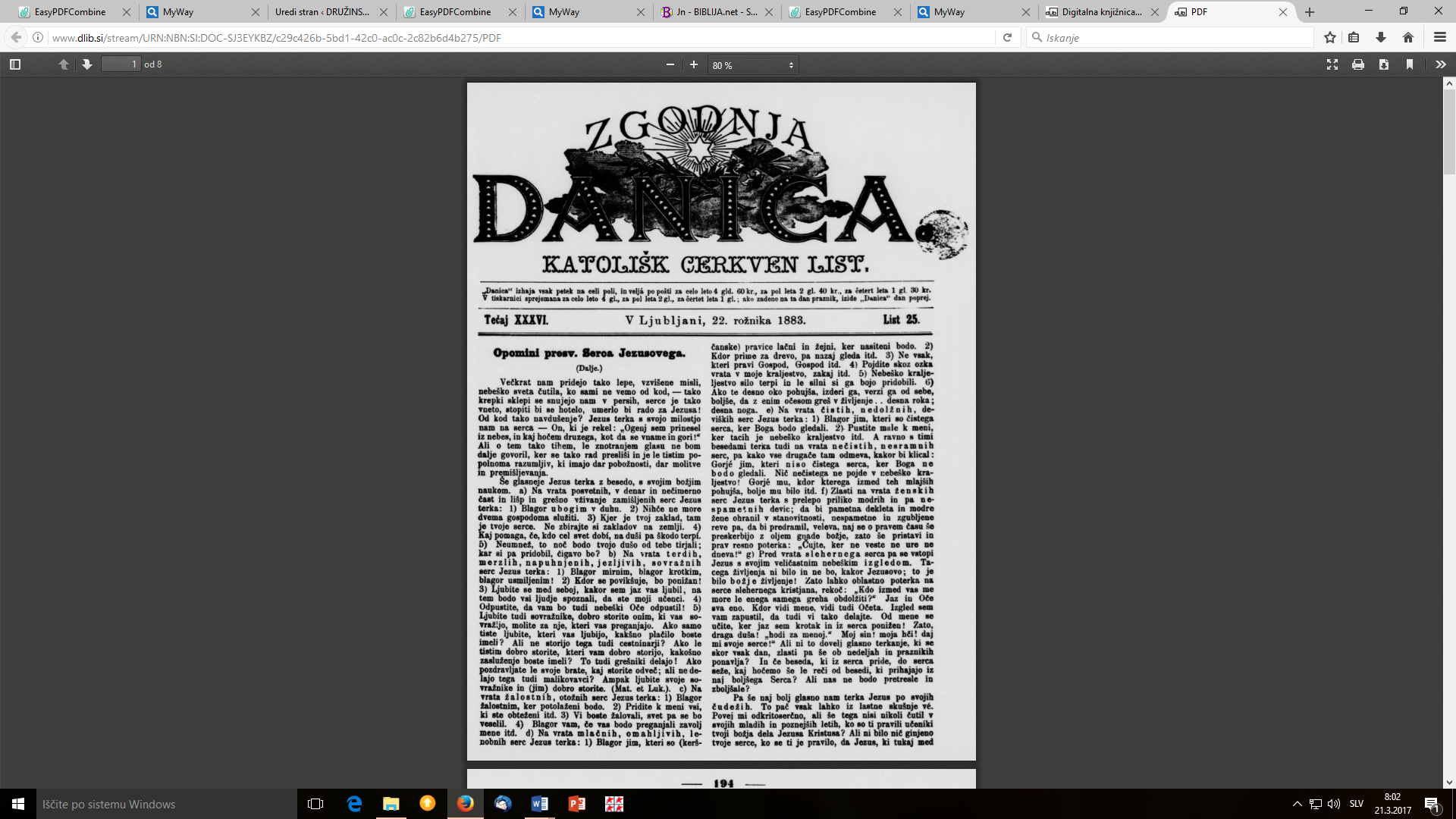 PREPIS IZ ZGODNJE DANICE:  Še glasneje Jezus terka z besedo, s svojim božjim naukom, a) Na vrata posvetnih, v denar in nečimerno čast in lišp in grešno vživanje zamišljenih sere Jezus terka: 1) Blagor ubogim v duhu. 2) Nihče ne more dvema gospodoma služiti. 3) Kjer je tvoj zaklad, tam je tvoje serce. Ne zbirajte si zakladov na zemlji. 4) Kaj pomaga, če, kdo cel svet dobi, na duši pa škodo terpi. 5) Neumnež, to noč bodo tvojo dušo od tebe tirjali; kar si pa pridobil, čigavo bo? b) Na vrata terdih, merzlih, napuhnjenih, jezljivih, sovražnih sere Jezus terka: 1) Blagor mirnim, blagor krotkim, blagor usmiljenim! 2) Kdor se povikšuje, bo ponižan! 3) Ljubite se med seboj, kakor sem jaz vas ljubil, na tem bodo vsi ljudje spoznali, da ste moji učenci. 4) Odpustite, da vam bo tudi nebeški Oče odpustil! 5) Ljubite tudi sovražnike, dobro storite onim, ki vas sovražijo, molite za nje, kteri vas preganjajo. Ako samo tiste ljubite, kteri vas ljubijo, kakšno plačilo boste imeli? Ali ne storijo tega tudi cestninarji? Ako le tistim dobro storite, kteri vam dobro storijo, kakošno zasluženje boste imeli? To tudi grešniki delajo! Ako pozdravljate le svoje brate, kaj storite odveč; ali ne delajo tega tudi malikovavci? Ampak ljubite svoje sovražnike in (jim) dobro storite. (Mat. et Luk.), c) Na vrata žalostnih, otožnih sere Jezus terka: 1) Blagor žalostnim, ker potolaženi bodo. 2) Pridite k meni vsi, ki ste obteženi itd. 3) Vi boste žalovali, svet pa se bo veselil. 4) Blagor vam, če vas bodo preganjali zavolj mene itd. d) Na vrata mlačnih, omahljivih, lenobnih sere Jezus terka: 1) Blagor jim, kteri so (kerš-čanske) pravice lačni in žejni, ker nasiteni bodo. 2) Kdor prime za drevo, pa nazaj gleda itd. 3) Ne vsak, kteri pravi Gospod, Gospod itd. 4) Pojdite skoz ozka vrata v moje kraljestvo, zakaj itd. 5) Nebeško kralje-ljestvo silo terpi in le silni si ga bojo pridobili. G) Ako te desno oko pohujša, izderi ga, verzi ga od sebe, boljše, da z enim očesom greš v življenje . . desna roka; desna noga. e) Na vrata čistih, nedolžnih, deviških sere Jezus terka: 1) Blagor jim, kteri so čistega serca, ker Boga bodo gledali. 2> Pustite mule k meni, ker tacih je nebeško kraljestvo itd. A ravno s timi besedami terka tudi na vrata nečistih, nesramnih sere, pa kako vse drugače tam odmeva, kakor bi klical: Gorje jim, kteri niso čistega serca, ker Boga ne bodo gledali. Nič nečistega ne pojde v nebeško kraljestvo! Gorje mu, kdor kterega izmed teh mlajših pohujša, bolje mu bilo itd. f) Zlasti na vrata ženskih sere Jezus terka s prelepo priliko modrih in pa nespametnih devic; da bi pametna dekleta in modre žene ohranil v stanovitnosti, nespametne in zgubljene reve pa, da bi predramil, veleva, naj se o pravem času še preskerbijo z oljem gnade božje, zato še pristavi in prav resno poterka: „Čujte, ker ne veste ne ure ne dneva!" g) Pred vrata slehernega serca pa se vstopi Jezus s svojim veličastnim nebeškim izgledom. Ta-cega življenja ni bilo in ne bo, kakor Jezusovo; to je bilo božje življenje! Zato lahko oblastno poterka na serce slehernega kristjana, rekoč: „Kdo izmed vas me more le enega samega greha obdolžiti ?* Jaz in Oče sva eno. Kdor vidi mene, vidi tudi Očeta. Izgled sem vam zapustil, da tudi vi tako delajte. Od mene se učite, ker jaz sem krotak in iz serca ponižen! Zato, draga duša! „hodi za menoj." Moj sin! moja hči! daj mi svoje serce !u Ali ni to dovelj glasno terkanje, ki se skor vsak dan, zlasti pa še ob nedeljah in praznikih ponavlja? In če beseda, ki iz serca pride, do serca seže, kaj hočemo še le reči od besedi, ki prihajajo iz naj boljšega Serca? Ali nas ne bodo pretresle in zboljšale?Pa še naj bolj glasno nam terka Jezus po svojih čudežih. To pač vsak lahko AKTUALIZACIJA: Preko Svetega pisma smo Jezusovih opozoril  deležni tudi vsi mi danes.  Moramo le brati in poslušati s srcem. Opozarjajo pa nas tudi naši starši. Tudi starši vedo, da ne bodo vedno ostali s svojimi otroki  in zato otroke pripravljajo na življenje, ki prihaja.  Kako mi otroci slišimo ta opozorila? Se nam zdijo potrebna? Česa v prihodnosti nas je najbolj strah? Česa v prihodnosti se najbolj veselimo?CILJISeznanijo se oz. obnovijo Jezusovo zgodbo življenja  od slavnega prihoda v Jeruzalem do izdaje. Vedo, od kod izvira praznik pashe.  Vedo, da je Jezus pred svojo smrtjo opominjal učence na veliko stvari, saj je želel, da bodo tudi po njegovem odhodu znali stopati po pravi poti in bodo varni. Vedo, da nas tudi straši opozarjajo na veliko stvari, ker nas imajo radi in želijo, da hodimo po pravi poti. Spoznajo, da je velikokrat nekaj lahko dobro za nas, tudi če se nam v tistem trenutku tako še ne zdi. 